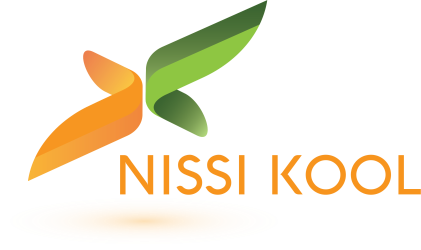 Nissi Põhikooli huviringi avaldusPalun minu laps vastu võtta Nissi Põhikooli kergejõustikuringi liikmeks.Andmed õppuri kohtaNimi:Klass:Kontakt:INFOKS:Huviringis osalemine on tasuta kuni 2019. aasta lõpuni. Alates jaanuarist 2020 on ringil kuutasu 25 eurot kuus.Lapse tervise, käitumise või individuaalsete iseärasuste kohta palume teavitada huviringi juhendavat õpetajat personaalseltKui laps ei saa huviringi tunnis osaleda, palume sellest teavitada huviringi juhendajat.Kui laps otsustab huviringis käimisest loobuda, palume sellest lapsevanemal huviringi juhendajale teada anda.Kuupäev:Lapsevanema nimi:Telefon:Meil: